Motivation & Human BehaviourMotivation is the study of why we do the things we do or the 
causes of our behavior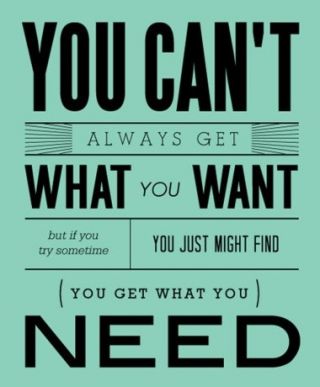 Minds on…What does this mean? ______________________________________________________________________________________________________________________________________________________________________________________________________________________________________________________________________________________________________________________________________________What implications does it have for helping us to 
understand what roles wants or needs play when it 
comes to motivating human behaviour?________________________________________________________________________________________________________________________________________________________________________________________________________________________________________________________________________________________________________________________________________________________________________________________What about feelings and emotions? How are they connected to wants and needs? Therefore, how do they affect human behavior? __________________________________________________________________________________________________________________________________________________________________________________________________________________________________________________________________________________________
What about habits, impulses & intuition?____________________________________________________________________________________________________________________________________________________________________________________________________________________________________________________________________________________________________________________________________________________________________________________So…Are we driven by our biological needs or our social needs? Example?________________________________________________________________________________________________________________________________________________________________________________________________________Do you think it is a bit of both? If so, why?________________________________________________________________________________________________________________________________________________________________________________________________________Nature versus Nurture? 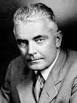 Nature						Nurture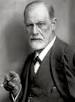 Freud, we are driven by 				Watson, & Skinner, we are 
our life and death _____________   			driven by a desire for ___________________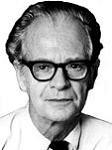 sexual drive 					-   praise from othersaggression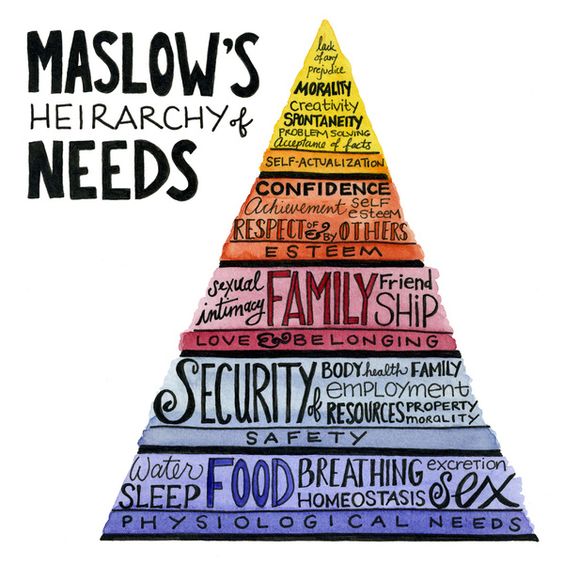 BothMaslow, we are driven by ___________________
_________________________________________initially, 
but once they are met we are also driven by 
____________________________food, water, sheltersecurity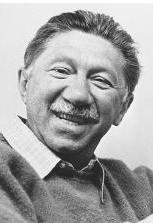 love and acceptance_____________________________________self-actualizationBiological MotivationSocial Motivationinborn or innate needs such as 
hunger________________________________ needs these needs are ____________________need for social approval such 
as praise & rewards encourages learned behaviours that are desiredthey are derived by ___________________ or genetics possibly through genetic pre-programming or predisposition such as personality 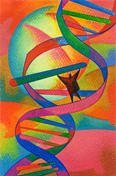 these behaviours are driven 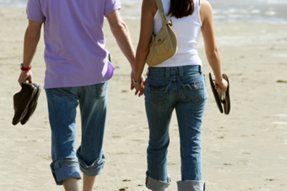 by _________________________ or our social environment